Sample Course Outline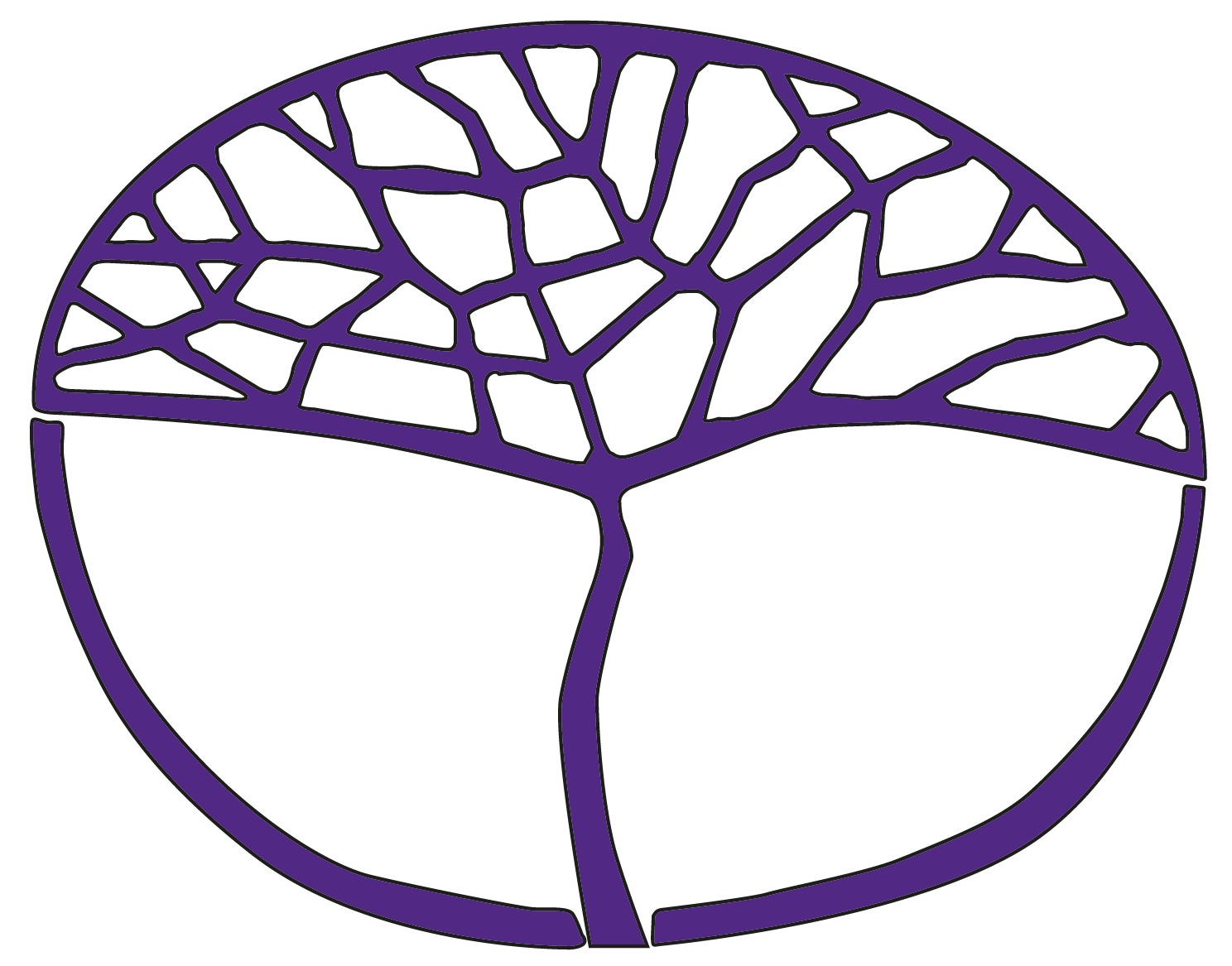 BiologyGeneral Year 12Copyright© School Curriculum and Standards Authority, 2015This document – apart from any third party copyright material contained in it – may be freely copied, or communicated on an intranet, for non-commercial purposes in educational institutions, provided that the School Curriculum and Standards Authority is acknowledged as the copyright owner, and that the Authority’s moral rights are not infringed.Copying or communication for any other purpose can be done only within the terms of the Copyright Act 1968 or with prior written permission of the School Curriculum and Standards Authority. Copying or communication of any third party copyright material can be done only within the terms of the Copyright Act 1968 or with permission of the copyright owners.Any content in this document that has been derived from the Australian Curriculum may be used under the terms of the Creative Commons Attribution-NonCommercial 3.0 Australia licenceDisclaimerAny resources such as texts, websites and so on that may be referred to in this document are provided as examples of resources that teachers can use to support their learning programs. Their inclusion does not imply that they are mandatory or that they are the only resources relevant to the course.Sample course outlineBiology – General Year 12Unit 3 – Reproduction and inheritance Science Inquiry Skills align with the Science Understanding and Science as a Human Endeavour content of the unit and are integrated into the learning experiences.construct questions for investigation; propose hypotheses; and predict possible outcomesplan, select and use appropriate investigation methods, including laboratory experimentation, real or virtual dissections and microscopy techniques, to collect reliable data; assess risk and address ethical issues associated with these methodsrepresent data in meaningful and useful ways; organise and analyse data to identify trends, patterns and relationships; qualitatively describe sources of measurement error; and use evidence to make and justify conclusionsinterpret a range of scientific and media texts, and evaluate the conclusions by considering the quality of available evidenceuse appropriate representations, including DNA models, diagrams, flow charts and graphs to communicate conceptual understanding, solve problems and make predictionscommunicate scientific ideas and information for a particular purpose using appropriate scientific language, conventions and representationsSemester 1 Unit 4 – Ecosystems and eco-issues Science Inquiry Skills align with the Science Understanding and Science as a Human Endeavour content of the unit and are integrated into the learning experiences.construct questions for investigation; propose hypotheses; and predict possible outcomesplan, select and use appropriate investigation methods, including using ecosystem surveying techniques, to collect reliable data in a long term study; assess risk and address ethical issues associated with these methodsrepresent data in meaningful and useful ways; organise and analyse data to identify trends, patterns and relationships; qualitatively describe sources of measurement error; and use evidence to make and justify conclusionsinterpret a range of scientific and media texts, and evaluate the conclusions by considering the quality of available evidenceuse appropriate representations, including models, flowcharts, tables and graphs to communicate conceptual understanding, solve problems and make predictionscommunicate scientific ideas and information for a particular purpose, using appropriate scientific language, conventions and representationsSemester 2 WeekKey teaching points1–2ReproductionLiving things use a variety of methods to reproduce and support their offspring.there are a number of asexual methods of reproduction in plants and animals, including:binary fissionbuddingvegetative propagationcuttingsbulbs and tuberssporesparthenogenesisplan, select and use appropriate investigation methods, including laboratory experimentation, real or virtual dissections and microscopy techniques, to collect reliable data; assess risk and address ethical issues associated with these methodsTask 1: Practical – Asexual reproduction in plants. Grow plants using different methods of asexual reproduction; present results in the form of a written report, poster or photographic display accompanied by notes.3cell division has a critical role in reproduction and growth:mitosis (description of the main events)meiosis (description of the main events)comparison of mitosis and meiosis, including:haploid and diploid cellsnumber of divisionsvariability of daughter cells producednumber of daughter cells producedsexual reproduction involves the production and union of gametes:types of gametes (haploid)fertilisation (restoring the diploid number)4–6flowering plants differ in their methods of reproduction:main reproductive structures and their functionsmechanisms of pollinationseed dispersalrequirements for germination since the discovery that smoke promotes germination of many native Australian plants,
smoke-water is now widely used in nursery production, bushland management and mine-site restorationapiarists facilitate pollination of native plants through the movement of beehivesplants have a range of life cycles:flowering plantsbanksias, eucalypts and many other Australian plants are adapted to regular burning of their habitat for seed dispersal and recolonisationTask 2: Science inquiry – Reproduction in flowering plants. Compare pollen grains from flowers with different mechanisms of pollination; conduct the investigation in class and complete Part 4 under test conditions.7–8animals differ in their methods of reproduction:reproductive structures for external and internal fertilisationtiming of reproductionstrategies for the survival of offspring, including parental care and number of offspringanimals have a range of life cycles:insects or amphibiansAustralian marsupialsknowledge of the life cycles of organisms is important in the control of pests; for example, dung beetles to control flies, spraying wet areas to interrupt mosquitoes’ life cycleTask 3: Test – Reproduction9–11Variation is the result of genetics and the environment. Genetic information is transferred to offspring by DNA to produce specific traits.the DNA of an organism determines its characteristics:structure and function of DNA (double helix, nucleotides, complementary base pairing)genes (sequence of bases that codes for traits)the external environment influences observable traits of an organism; for example, fur colour in Himalayan rabbits, flower colour in hydrangeassex determination is influenced by genetics and environmental conditions; for example, temperature, day lengthTask 4: Practical – Model of DNA. Build a model of DNA and respond to questions on DNA structure and function.12–14variations in the genotype of offspring arise as a result of the processes of meiosis, sexual reproduction and mutationsmutations, the ultimate source of genetic variation, introduce new alleles into a population:genechromosome (structure and number)natural selection occurs when selection pressures in the environment confer a selective advantage on a specific phenotype to enhance its survival and reproductionTask 5: Externally set task – A task set by the Authority based on the following content from
Unit 3 – <teacher to insert information provided by the Authority>Task 6: Extended response – Natural selection in action. Read or view one or more case studies on natural selection in action; share understandings in a class discussion. Respond to questions and apply knowledge to other situations. Examples:http://theconversation.com/natural-selection-in-action-hurricanes-irma-and-maria-affected-island-lizards-100371) http://www.msn.com/en-au/news/techandscience/new-crocodile-species-found-hiding-in-plain-sight/ar-BBOR2RT?ocid=ientp https://news.harvard.edu/gazette/story/2017/08/research-explores-natural-selection-in-action/ 15selective breeding is used in animal husbandry; for example, agriculture, horticulture and domestic petsTask 7: Test – Inheritance and changeWeekKey teaching points1Local ecosystem studyCitizen science includes community and students in data collecting, ecological monitoring, and being involved in scientific research. A ‘citizen science’ approach is encouraged for this unit.long-term studies and ongoing monitoring of ecosystems allow for the establishment of baseline data and a record of changes in an ecosystem over timeadvances in technology enable scientists to collect scientific data online from a variety of sources, including agencies, community groups and individuals, and provides extensive and widespread recordsStart Task 11: Environmental investigation – A local ecosystem study. Collaborate with the community in data collection, ecological monitoring and scientific research; present findings to local government, an agency or community group.2–4there is a dynamic interaction between organisms and their environmentdifferences in geographical and physical conditions result in a wide diversity of ecosystems abiotic factors, such as climate, pH, salinity and soil strata, impact on the survival of organisms within the environmentthe biotic components of an ecosystem transfer and transform energy originating primarily from the sun into biomassbiotic components interact with abiotic components to facilitate biogeochemical cyclingproducers, consumers, decomposers and detritivores have a role in the transfer of energy in an ecosystemfood chains and food webs show the feeding relationships between organisms within a communitythe amount of energy transferred between trophic levels in food chains and food webs diminishes as the trophic level increases5–7interactions between species in ecosystems include competition, predation and symbiosis (mutualism, commensalism and parasitism)species interactions affect population densities and are important in determining community structure and compositionecosystems have carrying capacities that limit the number of organisms (within populations) they can support, and can be affected by changes to abiotic and biotic factors, including climatic eventsTask 8: Test – Ecosystems 8–9Biodiversitythe unique biodiversity in Western Australia has come about through natural selection due to poor fertility in soils, climate, and the length of time Australia has been isolated from other land massesthe southwest of Western Australia has been identified as a biodiversity hotspot with a high degree of niche specialisationkeystone species play a critical role in maintaining the structure of a communitybioindicator species demonstrate the condition of the environmentStart Task 9: Threats to migratory species10significant threats to migratory species, such as birds, sharks, mammals and turtles, due to climate change, habitat degradation and over-harvesting affect ecosystems worldwideTask 9: Extended response – Threats to migratory species. Conduct research into one migratory species selected from a list provided; collate information during discussion with other class members and complete an in-class validation exercise using notes collated from their research and class discussion.11Task 11: Environmental investigation – A local ecosystem study. Collaborate with the community in data collection, ecological monitoring and scientific research; present findings to local government, an agency or community group.12–14threats to biodiversity include:loss, fragmentation and degradation of habitatthe spread of invasive speciesunsustainable use of natural resourcesclimate changeinappropriate fire regimeschanges to the aquatic environment and water flowsonly the species that belong naturally to an area add to the functional biodiversity of an ecosystem; weeds and introduced species detract from the functioning of the ecosystemTask 10: Test – Biodiversity15Task 11: Environmental investigation – A local ecosystem study. Collaborate with the community in data collection, ecological monitoring and scientific research; present findings to local government, an agency or community group.